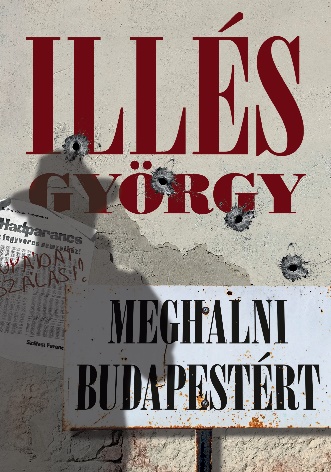 Tamás Tibor A legnagyobb áldozatot hozták megBudapestért Illés György: Meghalni Budapestért„– Istenem, hát sosem lesz már vége!? – sóhajtott az asszony. – Most mi lesz?– Mi lesz, mi lesz! Most kezdődik csak igazán a mi harcunk is – mondta Bandi bácsi, és egy kicsit kihúzta magát.– Ó, te vénember, kivel akarsz te harcolni? Asszonyokkal, vagy az olyan gyerekekkel, mint Dódi?”Legutóbbi, könnyed történelmi kalandregényei (a Szeretlek, szörnyeteg!; és A szentföldi lovag) után ismét nehézsúlyú, drámai erejű munkával köszönt be Illés György irodalomtörténész, író.  A SzépKönyvek Kiadónál jelent meg a termékeny szerző Meghalni Budapestért című munkája. A mű a huszadik századi magyar történelem legsötétebb időszakára tekint vissza. A legborzasztóbb hetek, 1944 októ-berétől 1945 februárjáig. Budapest végveszélyben, lakosaira mérhetetlen szenvedést zúdítanak a háborút meghosszabbító, a nácik és szolgáik által a fejük fölött hozott döntések.  Tények és kalandokIllés György hősei nem áldozatai a Budapesten összecsapó hatalmas történelmi erőknek. Ők olyan emberek, akik alakítják sorsukat. Mind-annyian megteszik, ami hatalmukban áll. Az ostromgyűrűben, és később, a front túloldalán is ugyanaz a céljuk: minél gyorsabban megszabadítani a magyar népet, és Budapest lakosságát a háborús szenvedésektől, hogy elkezdhessék az újjáépítést.A Meghalni Budapestért tényeken alapuló kalandregény. Illés György szabadjára engedi sokszor bizonyított jellemábrázoló művészetét, és látható élvezettel dolgoz ki feszült párbeszédeket, drámai helyzeteket. Nem ragaszkodik ahhoz, hogy a történetben minden és mindenki éppen az, és éppen olyan legyen, mint a forrásokban, de a lényeg: a történelmi helyzet mindvégig hiteles.A Vilmos laktanya hőseiAz igazi főszereplő, bár eleinte a háttérben működik, már az első részben is Gidófalvy Lajos főhadnagy, aki bátor tiszttársaival együtt a Vilmos laktanyában berendezett kiska-főhadiszállásról felbecsülhetetlen segítséget nyújt az újpesti partizánoknak. A nyilasokkal és a németekkel szembeforduló, kitűnően konspiráló hazafias tisztek nélkül egyáltalán nem történhettek volna meg a sikeres újpesti fegyveres akciók.  Gidófalvyék azonban idő előtt lelepleződnek, és ekkor kezdődik a bátor hazafi kálváriája. Illés György regényében a főhadnagy és társai vakmerő akcióba kezdenek. Mindenáron kapcsolatba akarnak lépni a szovjet főtisztekkel, annak érdekében, hogy az elhúzódó ostromtól szen-vedő budapestiek számára minél simább legyen az átmenet.Újabb részletek „az orosz titokról”A regénynek ez a része abban az értelemben teljes fikció, hogy az ostromgyűrűben 1945 januárjában eltűnt főhadnagy sorsáról valójában semmit sem tudni. Mégis, ezek a fejezetek is nagyon erős lábakon állnak. Illés György Az orosz titok című kötet szerzőjeként már bizonyította, mi-lyen kiválóan ismeri a szovjet és orosz világot, milyen árnyalt képet fest a az orosz emberekről. Ezúttal egy sajátos „road-movie” eszközeivel vezeti végig a Meghalni Budapestért hőseit a fronton harcoló szovjet elő-őrsöktől a magasabb egységek főhadiszállásain át a hátország felé. Egyre magasabb rangú és beosztású tisztek vizsgálják a fronton átjutott magya-rokat, és mi egyre többet tudunk meg a magyarokat ellenségként kezelő hadseregről, a sztálini birodalom viszonyait magukkal hurcoló szovjet intézmények valóságáról.  Rettenetes nyomás alatt  Illés György nem ítélkezik, és semmit sem magyaráz túl új köny-vében. Rábízza olvasójára, ránk, hogy a sok részletből állítsuk össze a nagy képet. Mi történt velünk? Ki a felelős? Honnan kellett felállnunk, hogyan kezdtük újra? A mozaikot nekünk kell összerakosgatnunk a cserepekből.Körülöttünk az egész világ összeomlott, és a legvégére Budapest is pokolra ment. A Meghalni Budapestért azonban a reményről szól: a város megmentéséért sokan vittek véghez nagyszerű tetteket. A rettenetes nyo-más alatt a polgári és katonai ellenállástól a szocdem és kommunista munkásokig mindenki megértette, hogy a nyilasok és nácik eltakarításáig minden különbözőségük mellékes. Ezt a kiélezett helyzetet a regény csúcspontjának számító, szikrázó párbeszédek teszik emlékezetessé.  Illés György regénye az új nemzedékek számára is átélhetővé teszi az életüket kockáztató hősök áldozatát. 			 	Illés György: Meghalni Budapestért. 				SzépKönyvek Kiadó, 2020.